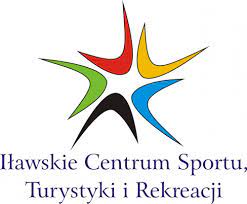 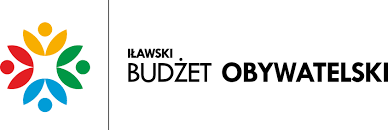 Regulamin Zajęć gimnastycznych dla seniorówZajęcia gimnastyczne realizowane są przezIławskie Centrum Sportu, Turystyki i Rekreacji w Iławie w ramach Iławskiego Budżetu ObywatelskiegoCelem zajęć jest aktywizacja osób starszych oraz poprawa kondycji..1.Zajęcia skierowanesą do seniorów mieszkających w mieście Iława.2.Zajęcia nie zastępują rehabilitacji specjalistycznej, są gimnastyką ogólnorozwojową, mającą na celu poprawę kondycji fizycznej.3. Udział w zajęciach jest dobrowolny i nieodpłatny dla uczestników.4. Zdolność fizyczną do uprawiania gimnastyki uczestnicy określają samodzielnie i na własnąodpowiedzialność.5. Seniorzy biorący udział w zajęciach, zobowiązani są  do podpisania zgody na przetwarzanie danych osobowych, która stanowi załącznik nr 1 do regulaminu.6. Seniorzy wyrażający chęć uczestnictwa w zajęciach zobowiązani są wypełnić oświadczenie o braku przeciwskazań zdrowotnych, które stanowi załącznik nr 2 do regulaminu.7. Osoby korzystające z programu nie są ubezpieczone.8. Współorganizatorzy tj. Gmina MiejskaIława, Iławskie Centrum Sportu, Turystyki i Rekreacji  w Iławie oraz instruktorzy nie ponosząodpowiedzialności cywilnej od następstw nieszczęśliwych wypadków podczas udziału w zajęciach.9. Ze względu na ograniczoną ilość godzin zajęć, oraz duże zainteresowanie seniorów,każda osoba może korzystać z ćwiczeń tylkow jednej grupie.10. Zapisy na zajęcia odbywać się będąod 23 do 31 stycznia  w Centrum Aktywności Lokalnej w Iławiew poniedziałki i środy w godzinach 14-16, sala 28( Kawiarenka Seniora)  oraz w Iławskim Centrum Sportu, Turystyki i Rekreacji w Iławie  od poniedziałku do piątku w godzinach 8-14.11. Zajęcia odbywać się będą od poniedziałku do środy, w godzinach 14.30-15.30 w tym:-Poniedziałek: zajęcia ZUMBY,-Wtorek: zajęcia gimnastyczne,-Środa: zajęcia Tai Chi.12. Zajęcia trwać będą do wyczerpania środków zaplanowanych na ten cel.13. Przerwa wakacyjna od zajęć lipiec-sierpień 2023 r. 14. Zapisy prowadzone będą do wyczerpania ilości miejsc w danej grupie.15. Wszelkie informację dotyczące zajęć gimnastycznych w ramach IBO znajdują się na stroniehttps://icstir.miastoilawa.pl/imprezy-cykliczne/ilawski-budzet-obywatelski16. Termin rozpoczęcia zajęć 6 lutego 2023 r.Załącznik nr 1Klauzula informacyjnaW związku z wejściem w życie z dniem 25 maja 2018 r. Rozporządzenia Parlamentu Europejskiego i Rady (UE) 2016/679 z dnia 27 kwietnia 2016 r. w sprawie ochrony osób fizycznych w związku z przetwarzaniem danych osobowych i w sprawie swobodnego przepływu takich danych oraz uchylenia dyrektywy 95/46/WE (ogólne rozporządzenie o ochronie danych), zwanego dalej „RODO”, w celu wypełnienia obowiązku informacyjnego określonego w art. 13 RODO, Administratorem Państwa danych osobowych jest Iławskie Centrum  Sportu, Turystyki i Rekreacji informuje poniżej o zasadach i sposobie przetwarzania Państwa danych osobowych oraz przysługujących Państwu prawach z tym związanych:Administratorem Państwa danych osobowych jest Iławskie Centrum  Sportu, Turystyki i Rekreacji ul. Niepodległości 11b, 14-200 Iława.Nadzór nad prawidłowym przetwarzaniem danych osobowych pełni wyznaczony przez nas Inspektor Ochrony Danych – Agnieszka Pułtorak. Kontakt do Inspektora Ochrony Danych (IOD):mail: iod1@panetpol.plPaństwa dane osobowe (imię, nazwisko), będą przetwarzane wyłącznie przez ICSTiR. W przypadku Iławskiego Budżetu Obywatelskiego – zajęcia dla seniorów. Państwa dane osobowe będą przetwarzane wyłącznie w celach niewykraczających poza czynności związane z organizacją i promocją wydarzeń takich jak zapisy, rejestracja uczestników, publikacja, przetwarzanie wizerunku w postaci zdjęć, nagrań filmowych, wywiadów, w celu wykorzystania ich przez prasę, radio, telewizję i inne media. Jeśli wyrazili Państwo dodatkową zgodę, Państwa dane będą przetwarzane na cele marketingowe.Podstawą przetwarzania przez nas Państwa danych jest zawarta z ICSTiR w Iławie umowa lub deklaracja uczestnictwa w zajęciach organizowanych przez ICSTiR. Jeśli wyrazili Państwo zgodę na wykorzystanie Państwa danych osobowych na cele marketingowe, podstawą przetwarzania przez ICSTiR w Iławie Państwa danych jest Państwa zgoda.W każdej chwili mogą Państwo cofnąć tę zgodę:Odbiorcami Państwa danych osobowych mogą być podmioty, z usług, których ICSTiR w Iławie korzysta w celu realizacji umowy, a także podmioty uprawnione do uzyskania danych osobowych na podstawie przepisów prawa.Państwa dane osobowe przetwarzane będą przez okres realizacji umowy, a po jej zakończeniu przez okres oraz w zakresie wymaganym przez przepisy prawa lub dla realizacji przez ICSTiR w Iławie uzasadnionego interesu administratora danych. 
W przypadku IBO – zajęcia dla seniorów Państwa dane osobowe przetwarzane będą przez okres niezbędny, wynikający z powszechnie obowiązujących przepisów prawa oraz wewnętrznych regulacji administratora danych.Nie przekazujemy Państwa danych do państw trzecich, tj. poza obszar Europejskiego Obszaru Gospodarczego (EOG).Państwa dane osobowe nie będą wykorzystywane do Państwa profilowania.W każdej chwili mają Państwo prawo dostępu do Państwa danych, ich sprostowania, usunięcia lub ograniczenia przetwarzania.W każdej chwili mogą Państwo żądać przeniesienia Państwa danych do innego administratora danych.W przypadku uznania, że przetwarzanie przez ICSTiR w Iławie dane osobowe narusza przepisy RODO, przysługuje Państwu prawo wniesienia skargi do organu nadzorczego (Prezesa Urzędu Ochrony Danych Osobowych) w sprawie przetwarzania Państwa danych osobowych.Podanie Państwa danych do umowy jest konieczne w celu jej realizacji. Podanie numeru telefonu do celów kontaktowych jest dobrowolne.W trakcie przetwarzania Państwa danych  nie dochodzi do zautomatyzowanego podejmowania decyzji ani do profilowania, o których mowa w art. 22 ust. 1 i 4 RODO. Zapoznałam/em się ……………..……	..							…………………     (miejscowość i data)								(podpis)Załącznik nr 2OŚWIADCZENIEo braku przeciwwskazań zdrowotnych do zajęć w ramach Iławskiego Budżetu ObywatelskiegoJa niżej podpisany(a) ………………………………………………………………………….Oświadczamiż mój   stan    zdrowia   pozwala mi   na uczestnictwo w zajęciach gimnastycznych, rehabilitacyjnych  wykonywanych w ramach Iławskiego Budżetu ObywatelskiegoJestem świadomy/świadoma odpowiedzialności karnej za złożenie fałszywego oświadczenia.……………..……	..							…………………     (miejscowość i data)								(podpis)